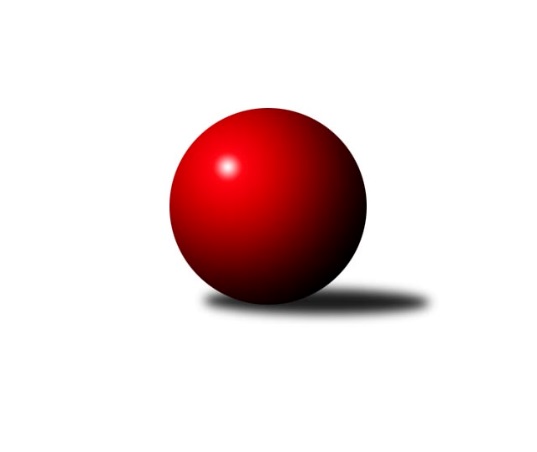 Č.3Ročník 2023/2024	1.10.2023Nejlepšího výkonu v tomto kole: 2298 dosáhlo družstvo: SC Olympia Radotín CMistrovství Prahy 4 2023/2024Výsledky 3. kolaSouhrnný přehled výsledků:SK Rapid Praha B	- SC Olympia Radotín C	2:6	2181:2298	4.0:8.0	25.9.SK Žižkov Praha E	- KK Velké Popovice C	6:2	2266:2147	9.0:3.0	26.9.TJ Sokol Praha-Vršovice D	- KK DP Praha B 		dohrávka		10.10.Tabulka družstev:	1.	TJ Sokol Praha-Vršovice D	2	2	0	0	13.0 : 3.0 	16.0 : 8.0 	 2045	4	2.	SC Olympia Radotín C	2	2	0	0	11.0 : 5.0 	14.0 : 10.0 	 2351	4	3.	KK DP Praha B	1	1	0	0	5.0 : 3.0 	6.0 : 6.0 	 2257	2	4.	TJ Sokol Rudná E	2	1	0	1	10.0 : 6.0 	15.0 : 9.0 	 2213	2	5.	SK Rapid Praha B	3	1	0	2	11.0 : 13.0 	17.0 : 19.0 	 2165	2	6.	SK Žižkov Praha E	3	1	0	2	8.0 : 16.0 	16.0 : 20.0 	 2003	2	7.	KK Velké Popovice C	3	0	0	3	6.0 : 18.0 	12.0 : 24.0 	 1898	0Podrobné výsledky kola:	 SK Rapid Praha B	2181	2:6	2298	SC Olympia Radotín C	Antonín Krampera	 	 191 	 166 		357 	 0:2 	 367 	 	199 	 168		Michal Minarech	Tomáš Moravec	 	 166 	 171 		337 	 0:2 	 383 	 	192 	 191		Petr Zlatník	David Rezek	 	 181 	 194 		375 	 1:1 	 370 	 	190 	 180		Eva Hucková	Roman Hašek	 	 157 	 163 		320 	 0:2 	 401 	 	206 	 195		Taťjana Vydrová	Petr Švenda	 	 208 	 218 		426 	 2:0 	 383 	 	197 	 186		Miloš Dudek	Marek Švenda	 	 189 	 177 		366 	 1:1 	 394 	 	188 	 206		Jan Kalinarozhodčí: Vedoucí družstevNejlepší výkon utkání: 426 - Petr Švenda	 SK Žižkov Praha E	2266	6:2	2147	KK Velké Popovice C	Kateřina Majerová	 	 210 	 229 		439 	 2:0 	 313 	 	158 	 155		Petr Hrouda	Martin Hřebejk	 	 206 	 183 		389 	 2:0 	 346 	 	176 	 170		Tomáš Bek	Milan Barabáš	 	 146 	 204 		350 	 1:1 	 382 	 	208 	 174		Gabriela Jirásková	František Buchal	 	 138 	 156 		294 	 0:2 	 408 	 	223 	 185		Ladislav Král	Petr Katz	 	 184 	 184 		368 	 2:0 	 335 	 	175 	 160		Ivana Bandasová	Pavla Hřebejková	 	 200 	 226 		426 	 2:0 	 363 	 	178 	 185		Jana Bekovározhodčí: Vedoucí družstevNejlepší výkon utkání: 439 - Kateřina MajerováPořadí jednotlivců:	jméno hráče	družstvo	celkem	plné	dorážka	chyby	poměr kuž.	Maximum	1.	Luboš Machulka 	TJ Sokol Rudná E	430.00	306.0	124.0	9.5	2/2	(435)	2.	Jaroslav Michálek 	KK DP Praha B 	424.00	299.0	125.0	12.0	1/1	(424)	3.	Taťjana Vydrová 	SC Olympia Radotín C	413.00	281.0	132.0	9.5	2/2	(425)	4.	Petr Švenda 	SK Rapid Praha B	408.75	287.8	121.0	11.3	2/2	(426)	5.	Kateřina Majerová 	SK Žižkov Praha E	404.00	284.0	120.0	10.3	3/3	(439)	6.	Jan Kalina 	SC Olympia Radotín C	403.00	281.5	121.5	12.0	2/2	(412)	7.	Marek Švenda 	SK Rapid Praha B	401.75	304.8	97.0	16.3	2/2	(440)	8.	Eva Hucková 	SC Olympia Radotín C	396.50	297.0	99.5	13.5	2/2	(423)	9.	Michal Minarech 	SC Olympia Radotín C	391.50	278.0	113.5	11.5	2/2	(416)	10.	Milan Lukeš 	TJ Sokol Praha-Vršovice D	386.00	272.0	114.0	9.0	1/1	(386)	11.	Dagmar Svobodová 	KK DP Praha B 	383.00	279.0	104.0	12.0	1/1	(383)	12.	Pavla Hřebejková 	SK Žižkov Praha E	380.00	286.5	93.5	13.5	2/3	(426)	13.	Jiří Svozílek 	KK DP Praha B 	378.00	280.0	98.0	17.0	1/1	(378)	14.	Miloslav Dvořák 	TJ Sokol Rudná E	377.00	277.0	100.0	19.0	2/2	(404)	15.	Libor Sýkora 	TJ Sokol Praha-Vršovice D	372.50	266.0	106.5	7.5	1/1	(380)	16.	Jana Fišerová 	TJ Sokol Rudná E	369.50	267.5	102.0	17.0	2/2	(441)	17.	Marie Málková 	KK DP Praha B 	369.00	263.0	106.0	22.0	1/1	(369)	18.	David Rezek 	SK Rapid Praha B	362.75	249.8	113.0	13.8	2/2	(375)	19.	Petr Zlatník 	SC Olympia Radotín C	361.00	258.5	102.5	15.5	2/2	(383)	20.	Jarmila Fremrová 	TJ Sokol Praha-Vršovice D	361.00	273.0	88.0	16.5	1/1	(367)	21.	Květuše Pytlíková 	TJ Sokol Praha-Vršovice D	360.00	277.0	83.0	20.5	1/1	(361)	22.	Antonín Krampera 	SK Rapid Praha B	359.50	246.5	113.0	12.0	2/2	(363)	23.	Martin Štochl 	KK DP Praha B 	356.00	267.0	89.0	17.0	1/1	(356)	24.	Jaroslav Mařánek 	TJ Sokol Rudná E	350.50	258.5	92.0	16.5	2/2	(353)	25.	Libor Laichman 	KK DP Praha B 	347.00	241.0	106.0	0.0	1/1	(347)	26.	Zdeněk Poutník 	TJ Sokol Praha-Vršovice D	346.00	234.0	112.0	15.0	1/1	(346)	27.	Ladislav Král 	KK Velké Popovice C	342.50	254.8	87.8	17.0	2/2	(408)	28.	Tomáš Bek 	KK Velké Popovice C	339.50	251.0	88.5	15.0	2/2	(346)	29.	Martin Hřebejk 	SK Žižkov Praha E	336.67	257.3	79.3	20.7	3/3	(389)	30.	Roman Hašek 	SK Rapid Praha B	336.00	255.8	80.3	18.3	2/2	(343)	31.	Gabriela Jirásková 	KK Velké Popovice C	333.25	259.5	73.8	22.0	2/2	(382)	32.	Ivana Bandasová 	KK Velké Popovice C	328.00	245.3	82.8	20.5	2/2	(353)	33.	Renata Göringerová 	TJ Sokol Praha-Vršovice D	322.00	257.0	65.0	26.0	1/1	(335)	34.	Alena Gryz 	TJ Sokol Rudná E	321.00	251.0	70.0	25.0	2/2	(327)	35.	Tomáš Moravec 	SK Rapid Praha B	296.25	214.5	81.8	12.3	2/2	(337)	36.	František Buchal 	SK Žižkov Praha E	286.00	230.0	56.0	32.0	2/3	(294)	37.	Petr Hrouda 	KK Velké Popovice C	271.50	205.5	66.0	21.5	2/2	(313)	38.	Helena Hanzalová 	TJ Sokol Praha-Vršovice D	255.00	210.0	45.0	29.0	1/1	(255)		Petr Fišer 	TJ Sokol Rudná E	430.00	312.0	118.0	11.0	1/2	(430)		Ludmila Zlatníková 	SC Olympia Radotín C	389.00	276.0	113.0	14.0	1/2	(389)		Miloš Dudek 	SC Olympia Radotín C	383.00	304.0	79.0	15.0	1/2	(383)		Petr Katz 	SK Žižkov Praha E	368.00	248.0	120.0	0.0	1/3	(368)		Milan Barabáš 	SK Žižkov Praha E	350.00	254.0	96.0	0.0	1/3	(350)		Jana Beková 	KK Velké Popovice C	341.00	249.5	91.5	17.0	1/2	(363)		Barbora Králová 	SK Žižkov Praha E	327.00	250.0	77.0	24.0	1/3	(327)		Vladimír Busta 	SK Žižkov Praha E	312.00	241.0	71.0	23.0	1/3	(312)		Helena Machulková 	TJ Sokol Rudná E	299.00	227.0	72.0	27.0	1/2	(299)		David Dungel 	SK Žižkov Praha E	288.00	208.0	80.0	19.0	1/3	(288)		Jaroslav Kykal 	KK Velké Popovice C	287.00	227.0	60.0	28.0	1/2	(287)		Roman Lassig 	KK Velké Popovice C	255.00	184.0	71.0	24.0	1/2	(255)Sportovně technické informace:Starty náhradníků:registrační číslo	jméno a příjmení 	datum startu 	družstvo	číslo startu
Hráči dopsaní na soupisku:registrační číslo	jméno a příjmení 	datum startu 	družstvo	Program dalšího kola:4. kolo2.10.2023	po	17:00	KK DP Praha B  - SK Žižkov Praha E	3.10.2023	út	18:30	SC Olympia Radotín C - TJ Sokol Praha-Vršovice D	5.10.2023	čt	17:00	TJ Sokol Rudná E - KK Velké Popovice C	Nejlepší šestka kola - absolutněNejlepší šestka kola - absolutněNejlepší šestka kola - absolutněNejlepší šestka kola - absolutněNejlepší šestka kola - dle průměru kuželenNejlepší šestka kola - dle průměru kuželenNejlepší šestka kola - dle průměru kuželenNejlepší šestka kola - dle průměru kuželenNejlepší šestka kola - dle průměru kuželenPočetJménoNázev týmuVýkonPočetJménoNázev týmuPrůměr (%)Výkon1xLibor SýkoraVršovice D4412xLibor SýkoraVršovice D129.744412xKateřina MajerováŽižkov E4392xKateřina MajerováŽižkov E120.244392xPetr ŠvendaRapid B4261xJosef MálekDP B117.974011xPavla HřebejkováŽižkov E4262xMilan LukešVršovice D117.684001xLadislav KrálV.Popovice C4081xPavla HřebejkováŽižkov E116.684261xJosef MálekDP B4012xPetr ŠvendaRapid B116.68426